 Fondi Strutturali Europei – Programma Operativo Nazionale “Per la scuola, competenze e ambienti per l’apprendimento” 2014-2020. ” Asse I – Istruzione – Fondo Sociale Europeo (FSE) - Obiettivo Specifico 10.1 – Riduzione del fallimento formativo precoce e della dispersione scolastica e formativa e, in quanto coerente con Programma Operativo Complementare “Per la Scuola, competenze e ambienti per l’apprendimento” 2014-2020 - Asse I – Istruzione – Fondo di Rotazione. Avviso pubblico prot. n. AOODGEFID/4395 del 9 marzo 2018 “Progetti di inclusione sociale e lotta al disagio nonché per garantire l’apertura delle scuole oltre l’orario scolastico soprattutto nelle aree a rischio ed in quelle periferiche “Scuola al Centro” CODICE IDENTIFICATIVO PROGETTO: 10.1.1A-FSEPON-CL-2019-1DAL TITOLO LA SCUOLA SIAMO NOICUP_C88H18000490007Lamezia Terme, 10/01/2022Albo on line - Atti – SEDEAlla DSGA f.f. Concetta MaggiorinoINCARICO DSGA f.f. PER L’ATTUAZIONE E LA GESTIONE AMMINISTRATIVO-CONTABILELA DIRIGENTE SCOLASTICAVISTO	L’Avviso pubblico prot. n. AOODGEFID\ 4395 del 9 marzo 2018 per la realizzazione di progetti finalizzati all’inclusione sociale e alla lotta al disagio, a supporto dell’offerta formativa - seconda edizione, emanato nell’ambito del Programma Operativo Nazionale “Per la Scuola - competenze e ambienti per l’apprendimento” – 2014-2020, a titolarità del Ministero dell’Istruzione, dell’Università e della Ricerca, approvato dalla Commissione Europea con Decisione C(2014) n. 9952 del 17/12/2014;VISTE	le delibere n. 02 del 04/05/2018 del Collegio docenti e n. 02 del 04/05/2018 del Consiglio d’Istituto, con le quali è stata approvata la presentazione della candidatura da parte della scuola. VISTA		la domanda di adesione all’Avviso candidatura N. 1014369 inoltrata in data 24/05/2018;VISTA	la nota autorizzativa del M.I.U.R.   Prot. n.  AOODGEFID-651 Roma, 17/01/2020 con oggetto Fondi Strutturali Europei – Programma Operativo Nazionale “Per la scuola, competenze e ambienti per l’apprendimento” 2014-2020. ” Asse I – Istruzione – Fondo Sociale Europeo (FSE) - Obiettivo Specifico 10.1 – Riduzione del fallimento formativo precoce e della dispersione scolastica e formativa e, in quanto coerente Programma Operativo Complementare “Per la Scuola, competenze e ambienti per l’apprendimento” 2014-2020 - Asse I – Istruzione – Fondo di Rotazione. Avviso pubblico prot. n. AOODGEFID/4395 del 9 marzo 2018 “Progetti di inclusione sociale e lotta al disagio nonché per garantire l’apertura delle scuole oltre l’orario scolastico soprattutto nelle aree a rischio ed in quelle periferiche “Scuola al Centro”. Autorizzazione progetto 10.1.1A-FSEPON-CL-2019-1.VISTE	le disposizioni relative alle misure di informazione e comunicazione confermate nel Regolamento UE 1303/2013, agli articoli 115, 116, 117, nell’Allegato XII” del medesimo Regolamento, nonché all’interno del Regolamento di esecuzione n. 821/2014, Capo II artt. 3-5;VISTE	le Linee guida e norme di riferimento, i Complementi di Programmazione ed i relativi Regolamenti CE per la realizzazione degli interventi 2014-2020;VISTA		la delibera n. 1 del consiglio d’istituto del 25/02/2020 di assunzione a bilancio del progetto;VISTE	le Disposizioni e istruzioni per l’attuazione delle iniziative cofinanziate dai Fondi Strutturali Europei 2014-2020 Edizione 2018  che al paragrafo  6.2.3: “Selezione di personale interno per attività di direzione e coordinamento nonché per attività gestionali” prevede che ai fini della realizzazione del progetto è previsto altresì il coinvolgimento di personale interno non destinato all’attività   formativa,   comprendente il  Dirigente  Scolastico   per  la  Direzione, il  coordinamento e l’organizzazione e il DSGA e il personale ATA per l’attuazione, la gestione amministrativo-contabile. Considerato che gli incarichi attribuiti al Dirigente Scolastico e al DSGA, in ragione del loro specifico ruolo, non necessitano di procedure di selezione;VISTE	le note dell’Autorità di gestione:- prot. 34815 del 2 agosto 2017 relativa all’Attività di formazione: chiarimenti sulla selezione esperti;- prot. 3131 del 16 marzo 2017, Richiamo sugli adempimenti inerenti l’Informazione e la pubblicità per la programmazione 2014-20; prot. 11805 del 13 ottobre 2016, Indicazioni operative – Informazioni e pubblicità;VISTO	il CCNL scuola triennio 2016-2018;VISTO	il d.lgs 165/2001 e ss.mm. e, in particolare, l’art. 7, comma 6 b), che statuisce che “l’amministrazione deve preliminarmente accertare l’impossibilità oggettiva di utilizzare le risorse umane disponibili al suo interno”; CONSIDERATO CHE 	la dott.ssa Canneto a decorrere dall’a.s. 2021/22 è stata trasferita in altra sede e che al momento svolge le funzioni di DSGA la AA Concetta MaggiorinoINCARICALa DSGA CONCETTA MAGGIORINO, nata a Girifalco (CZ) il 15/11/1965, C.F. CNNLBT65S55E050Z, in virtù della qualifica di Direttore SGA f.f., di gestire L’ORGANIZZAZIONE AMMINISTRATIVO-CONTABILE DEL PROGETTO: 10.1.1A-FSEPON-CL-2019-1 dal titolo LA SCUOLA SIAMO NOI. In virtù dell’incarico verrà applicato il trattamento economico previsto nel piano finanziario del progetto pari ad € 24,58 ad ora, al lordo di tutti gli oneri anche statali, per un impegno di max di 78 ore da espletare tra i vari moduli e precisamente:TUTTI IN SCENA 1		n. ore 10TUTTI IN SCENA 2		n. ore 10TUTTI IN SCENA 3		n. ore 08NOI SIAMO …PARI 1		n. ore 08NOI SIAMO …PARI 2		n. ore 08CON LE MANI IN PASTA 1	n. ore 08CON LE MANI IN PASTA 2	n. ore 08GENITORI A SCUOLA		n. ore 08MUSICASIEME			n. ore 10Il massimale di costo è stabilito dalla tabella 6 (ATA) del CCNL di categoria attualmente in vigore. L’importo orario da corrispondere è onnicomprensivo anche di tutte le spese (viaggio, vitto, alloggio) eventualmente affrontate e sarà corrisposto a seguito dell'effettiva erogazione dei fondi nazionali e comunitari. La durata dell’incarico è determinata in ore effettive di prestazioni lavorative e in funzione alle esigenze operative della istituzione scolastica.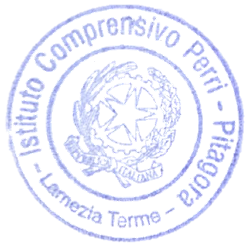        La Dirigente ScolasticaProf. Teresa Bevilacqua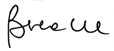 